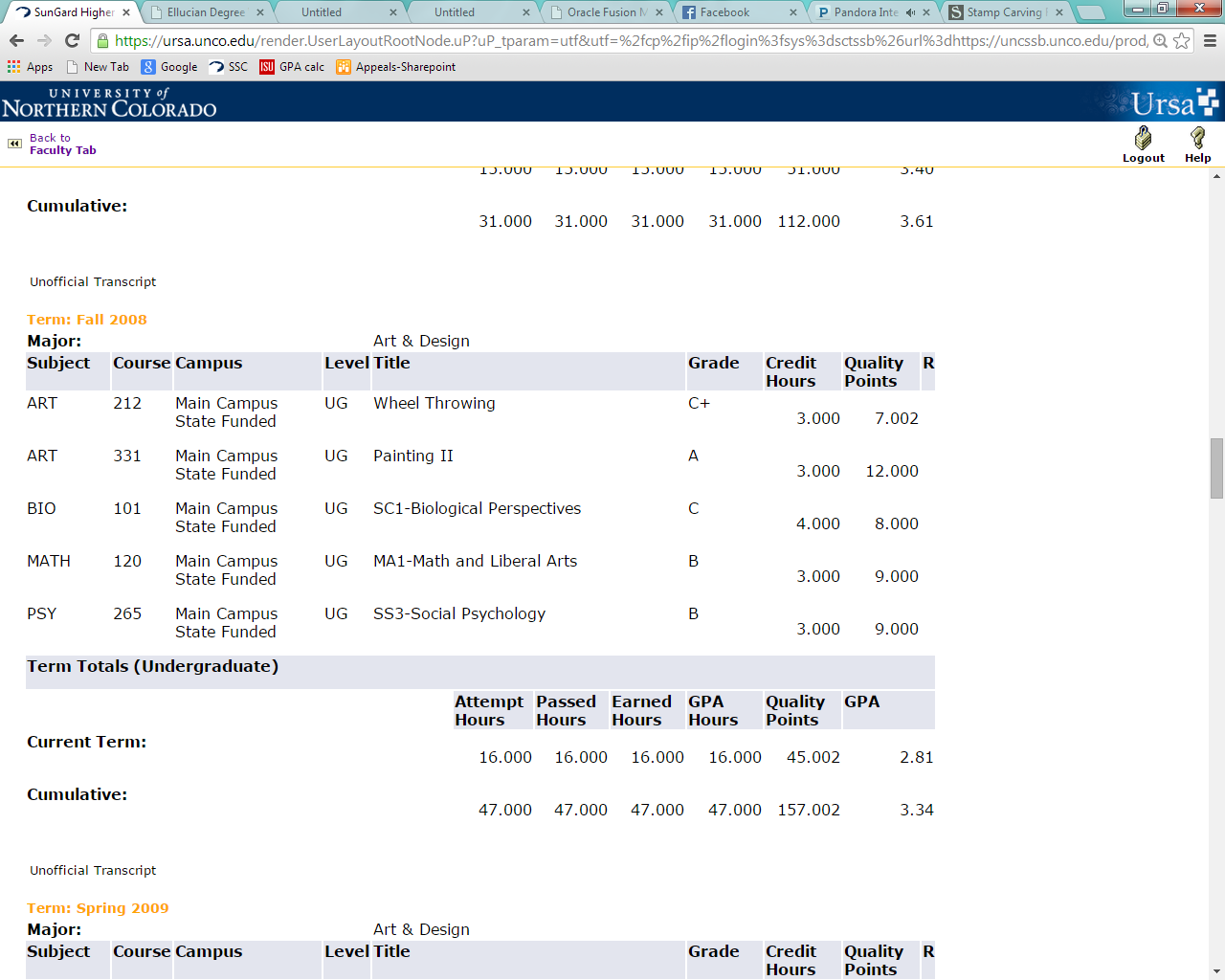 Where to find your transcript:URSA.unco.edu “Student” tab  under important links “Unofficial Transcript” click “submit”Quality Points Table*Although D- credits will count as “passed hours”, for some majors a “D” letter grade is NOT considered passing, and you may have to repeat the course if it is a required course for your major. Please refer to the program requirements in the catalog to find out more information.  Letter GradeStandard GradingQuality PointsASuperior4.000A-A minus3.667B+B plus3.334BAbove Average3.000B-B minus2.667C+C plus2.334CAverage2.000C-C minus1.667D+D plus1.334DPoor, Passing*1.000D-D minus, Passing*0.667FFailure0.000